Meirthrin Home Learning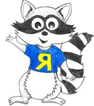 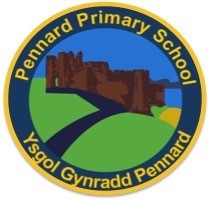 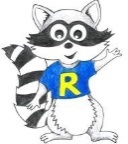 Week Beginning: 27.4.20Daily Do’s NumeracyDaily Do’s NumeracyDaily Do’s LiteracyPower Point in Meithrin planning 20.04.20Sing/Chant days of the week  Tune (Addam’s Family)Number Rhymes – 1,2,3,4,5 once I caught...1 potatoe, 2 potatoes, 3 potatoes … etcRote count to 20 forwardsRote count backwards from 101 more/1 less than up to 10Count on from any small number to 10Power Point in Meithrin planning 20.04.20Sing/Chant days of the week  Tune (Addam’s Family)Number Rhymes – 1,2,3,4,5 once I caught...1 potatoe, 2 potatoes, 3 potatoes … etcRote count to 20 forwardsRote count backwards from 101 more/1 less than up to 10Count on from any small number to 10Powerpoint in Meithrin planning 20.04.20Revision of all letter sound recognition learned to date a – z except qSing AlphabetNursery RhymesListening to a storyBlending words providedMark MakingMonday Monday Literacy: ‘ch’ - see sheets providedPlay a game of shop selling ‘ch’ objects eg. chips, cheese and chelsea buns (Use objects/real food if possible but pictures available in folder). Practise recognition and formation F-R-E-D Talk – on, an, pat (sheet in folder)Create your own family register so that your child has the opportunity to practise writing their name. This could be done every morning!Tuesday Tuesday Maths: Ordinal numbers – using Biff & Chip characters. The characters can have a race. Who is 1st, 2nd, 3rd/last This can be extended to 4th and 5th if confidentChant 1st to 5th  Formation of numbers to 10.  Sheet in folderWednesdayWednesdayK & U: Science based – Exploring materials – activity in folderThursdayThursdayICT: Coding - See Sheet in folderFriday Friday Physical Activity: Name Workout – activity in folder Welsh (Clonc)Power Point available on what’s already learned in Meithrin folder 20.04.20VocabularyQuestion and AnswerBraf – Fine Niwlog – Foggy Poeth - HotSut mae’r tywydd heddiw? What is the weather like today? Braf – Fine Niwlog – Foggy Poeth - HotSut mae’r tywydd heddiw? What is the weather like today? 